İZMİR TİCARET BORSASI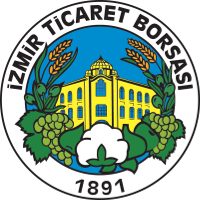 İZMİR TİCARET BORSASI BİNASI RESTORASYON İŞİNE AİT; RESTORASYON İHALESİ ÖNCESİ YIKIM, SÖKÜM, DEMONTAJ İŞLERİNİN YAPILMASI, TAŞINMA, ARŞİV DOKUMENTASYON VE BİNANIN GÜVENLİĞİ NEDENİYLE İHTİYAÇ HALİNDE RESTORASYON BAŞLAYINCAYA KADAR OLABİLECEK BASİT ONARIM İŞLEMLERİ TEKLİF ALMA İŞLEM DOSYASIİÇİNDEKİLERİDARİ VE TEKNİK ŞARTNAMESÖZLEŞME TASARISITEKLİF MEKTUBU